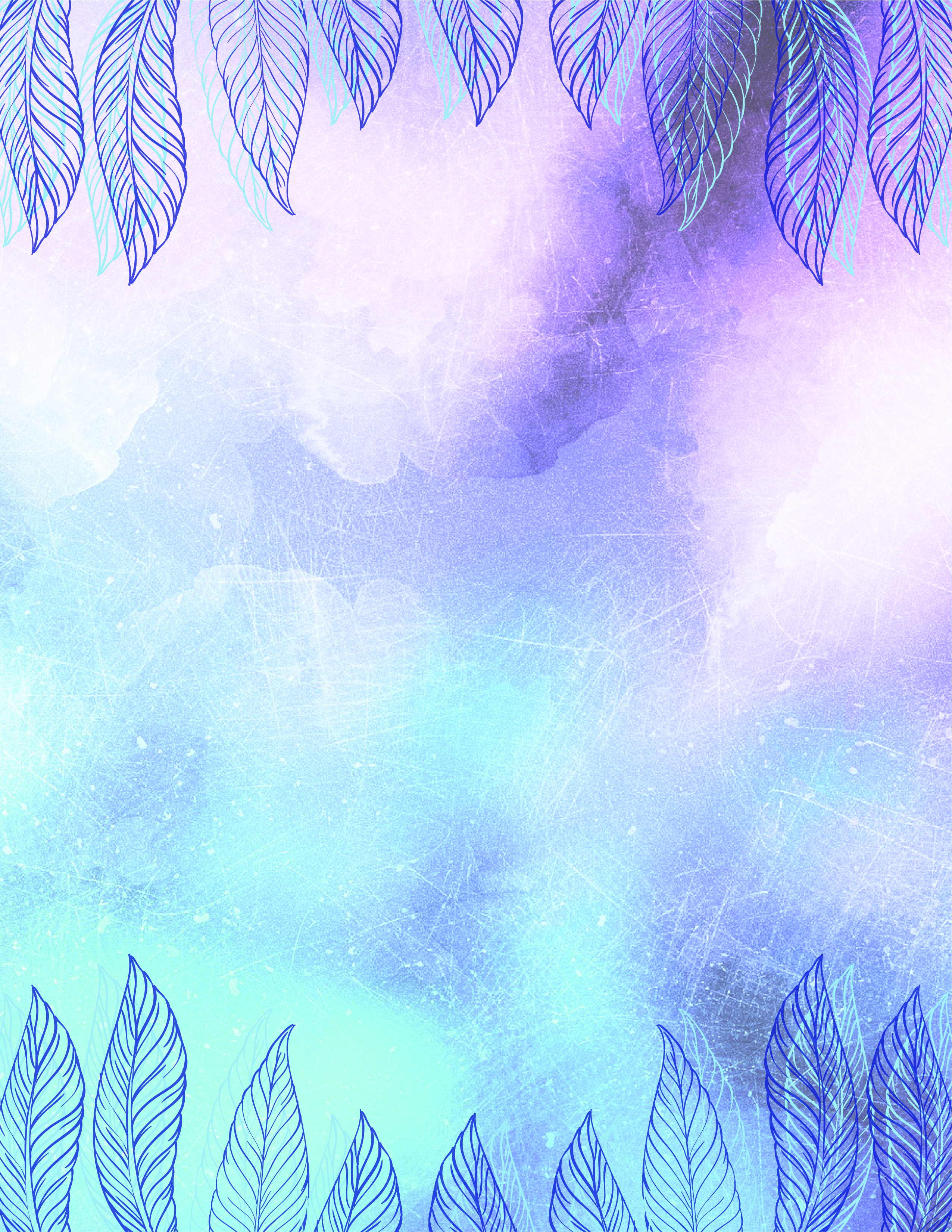 Learn how to improve your well-being through small changes in how you eat, sleep, relax, and moveTuesday, October 22- Eat WellTuesday, November 5- RelaxTuesday, November 12- MoveTuesday, December 3- SleepAll Sessions 1:00 pm – 1:50 pm in HSC 124FREE! No appointment needed!  Questions? call (360) 992-2614 or email chc@clark.eduIf you need accommodation due to a disability in order to fully participate in this event, you should contact Clark College’s Disability Support Services Office at (360) 992-2314 or (360) 991-0901 (VP), or visit PUB 013Wellness WORKSHOPS